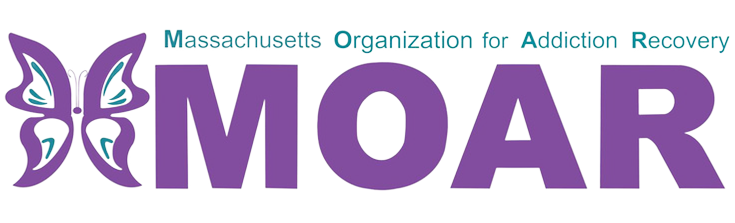 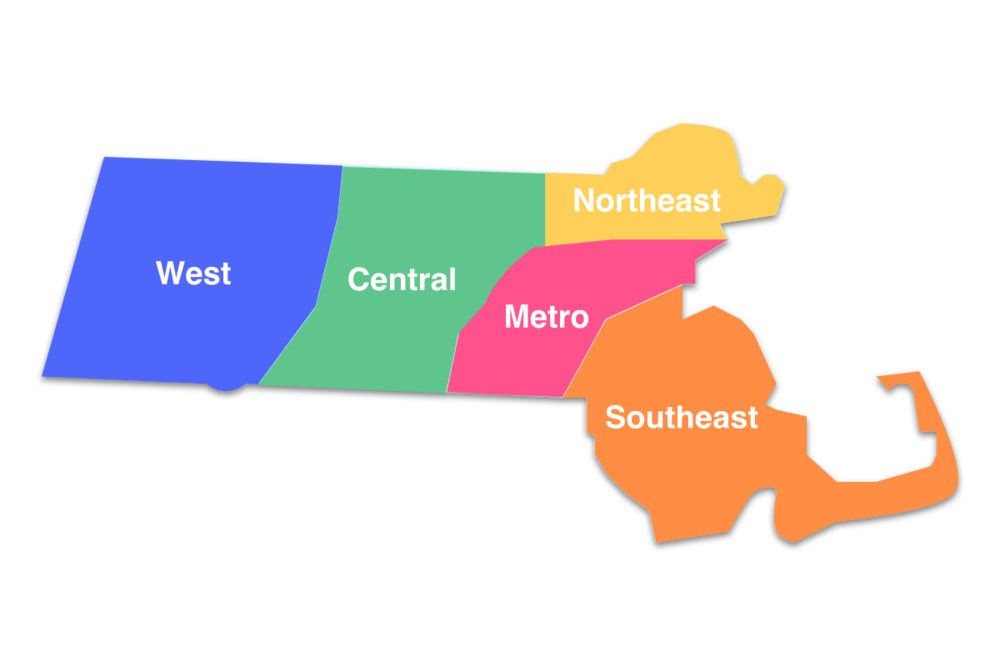 City/Townacross Central MATotal opioid-related overdose deaths (2020)Total opioid-related overdose deaths (2021)Worcester103105Holden23Gardner411 Dudley15Milford29 Spencer24 Rutland15Fitchburg 1917Leominster1312Westborough20Webster85Leicester53